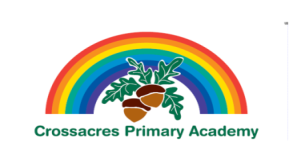 Crossacres Medium Term Spelling PlanYear 2Blue = National Curriculum expectationsTermWeekExpectationAutumn 1(Units 1-5)1Unit 1: a-e, ai, ayLearning to spell common exception wordsDistinguishing between homophones and near-homophonesHomophones and near-homophonesCommon exception wordsAutumn 1(Units 1-5)2Unit 2: ee, ea, e-eLearning to spell common exception wordsDistinguishing between homophones and near-homophonesThe /n/ word spelt kn and (less often) gn at the beginning of wordsHomophones and near-homophonesCommon exception wordsAutumn 1(Units 1-5)3Unit 3: i-e, igh, yLearning to spell common exception wordsCommon exception wordsAutumn 1(Units 1-5)4Unit 4: o-e, oa, owLearning to spell common exception wordsCommon exception wordsAutumn 1(Units 1-5)5Unit 5: u-e, oo, ewLearning to spell common exception wordsCommon exception wordsAutumn 1(Units 1-5)6-8Revisit/extend expectations based on assessment information.Autumn 2(Units 6-10)1Unit 6: arLearning to spell common exception wordsThe /ɔ:/ sound spelt ar after wCommon exception wordsAutumn 2(Units 6-10)2Unit 7: oi, oyAutumn 2(Units 6-10)3Unit 8: ear, eaAutumn 2(Units 6-10)4Unit 9: er, ir, urLearning to spell common exception wordsCommon exception wordsAutumn 2(Units 6-10)5Unit 10: ou, owAutumn 2(Units 6-10)6Revisit/extend expectations based on assessment information.TermWeekExpectationSpring 1(Units 11-15)1Unit 11: or, ore, aw, auLearning to spell common exception wordsDistinguishing between homophones and near-homophonesThe /ɜ:/ sound spelt or after wHomophones and near-homophonesCommon exception wordsSpring 1(Units 11-15)2Unit 12: air, ear, areLearning to spell common exception wordsDistinguishing between homophones and near-homophonesHomophones and near-homophonesCommon exception wordsSpring 1(Units 11-15)3Unit 13: all, alAdd suffixes to spell longer words, including ment, ness, ful, less, lyThe /ɔ:/ sound spelt a before l and ll, eg. ballSpring 1(Units 11-15)4Unit 14: unusual ‘o’ wordsThe /ʌ/ sound spelt o, eg. motherSpring 1(Units 11-15)5Unit 15: un, disSpring 1(Units 11-15)6Revisit/extend expectations based on assessment information.Spring 2(Units 16-20)1Unit 16: soft cThe /s/ sound spelt c before e, i and ySpring 2(Units 16-20)2Unit 17: soft g, ge, dgeThe /dʒ/ sound spelt as ge and dge at the end of words, and sometimes spelt as g elsewhere in words before e, i and ySpring 2(Units 16-20)3Unit 18: le, el, al, ilLearning to spell common exception wordsThe /l/ or /əl/ sound spelt –le at the end of wordsThe /l/ or /əl/ sound spelt –el at the end of wordsThe /l/ or /əl/ sound spelt –al at the end of wordsWords ending in –ilCommon exception wordsSpring 2(Units 16-20)4Unit 19: adding ‘s or sLearning the possessive apostrophe (singular)The possessive apostropheSpring 2(Units 16-20)5Unit 20: y ey endingsLearning to spell common exception wordsThe /aɪ/ sound spelt –y at the end of wordsAdding –es to nouns and verbs ending in consonant-letter-yThe /i:/ sound spelt –eyCommon exception wordsSpring 2(Units 16-20)6Revisit/extend expectations based on assessment information.TermWeekExpectationSummer 1(Units 21-25)1Unit 21: adding ing, ed, erAdding –ed, -ing, -er, and –est to a root word ending in –y with a consonant before it (Resource Book)Adding the endings – ing, –ed, –er, –est and –y to words ending in –e with a consonant before itAdding –ing, –ed, –er, –est and –y to words of one syllable ending in a single consonant letter after a single vowel letterSummer 1(Units 21-25)2Unit 22: silent lettersLearning to spell common exception wordsThe /r/ sound spelt wr at the beginning of wordsCommon exception wordsSummer 1(Units 21-25)3Unit 23: wa, quaThe /ɒ/ sound spelt a after w and quThe /ɔ:/ sound spelt ar after wSummer 1(Units 21-25)4Unit 24: adding less, ful, ness, ment, lyAdd suffixes to spell longer words, including ment, ness, ful, less, lyThe suffixes –ment, –ness, –ful , –less and –lySummer 1(Units 21-25)5Unit 25: shortened wordsLearning to spell more words with contracted formsContractionsSummer 1(Units 21-25)6Revisit/extend expectations based on assessment information.Summer 2(Units 26-28)1Unit 26: tionThe /ʒ/ sound spelt s, eg. televisionWords ending in –tionSummer 2(Units 26-28)2Unit 27: homophonesLearning to spell common exception wordsDistinguishing between homophones and near-homophonesHomophones and near-homophonesCommon exception wordsSummer 2(Units 26-28)3Unit 28: y + er, y + est, y + edAdding –ed, -ing, -er, and –est to a root word ending in –y with a consonant before itSummer 2(Units 26-28)4Revisit/extend expectations based on assessment information.Summer 2(Units 26-28)5Revisit/extend expectations based on assessment information.Summer 2(Units 26-28)6Revisit/extend expectations based on assessment information.